Forces on Crust and Plate Boundaries							# ________Forces That Move and Deform the Crust: 1. Compression – are forces which push toward each other along a single line of motion (squeezing)Diagram: 2. Tension – is the force that pushes or pulls away from each other along a single line of motion.3. Shear – forces which act in opposite directions along different lines of motionThe 3 Forces and Plate BoundariesTension – located where the plates are spreading apart. (Divergent Boundary) occur at mid-ocean ridges: sea floor spreads apart where magma rises upward.Mid-ocean ridges result from divergent boundaries.The border between two plates is called a boundary.Divergent boundary a place where two plates are moving apartNew rock forms between divergent boundaries.Magma liquid rock produced under Earth’s surface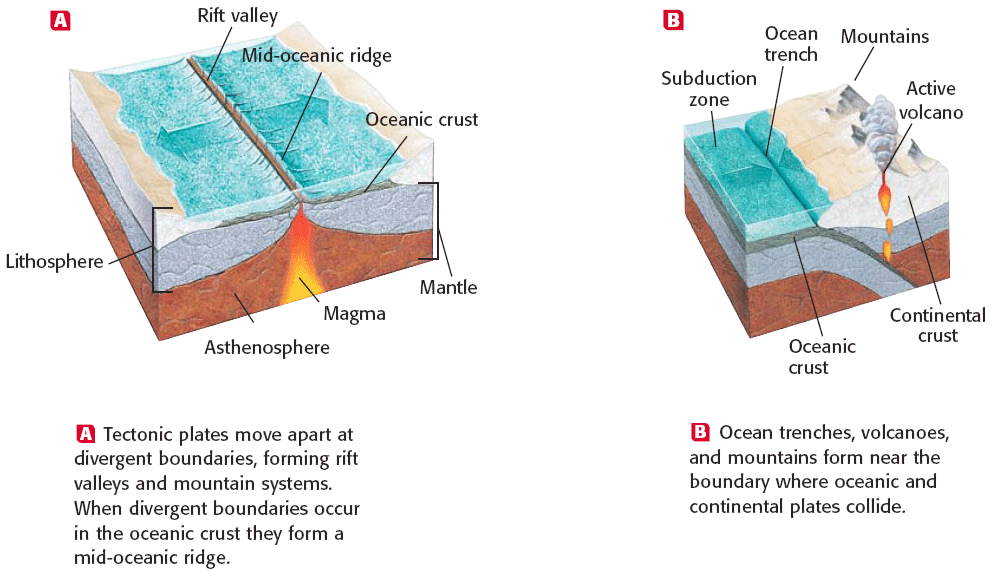 Compression – located where plates collide (Convergent Boundary) occur along the edges of continents. Areas have folded mountains & trenches in areas known as (subduction zones)Oceanic plates dive beneath continental plates at convergent boundaries.Plates slide over each other at a convergent boundary.Subduction the process by which one lithospheric plate moves beneath another as a result of tectonic forcesThe area where one plate slides over another is called a subduction zone.  Subduction zones produce ocean trenches, mountains, and volcanoes.Subduction of ocean crust generates volcanoes.Chains of volcanoes form on the upper plate in a subduction zone.These volcanoes can form far inland from their associated oceanic trench.Colliding tectonic plates create mountains.When two plates collide, mountains are formed at the boundary of the collision.The Himalayas formed during the collision between the continental tectonic plate containing India and the Eurasian continental plate.Shear – located where the plates slide past each other. (Neutral Boundary) strike-slip faults - - best example San Andreas Fault.Transform fault boundaries can crack Earth.Plate movement can cause breaks in the lithosphere.Fault a crack in Earth created when rocks on either side of a break movePlate movement at transform fault boundaries is one cause of earthquakes.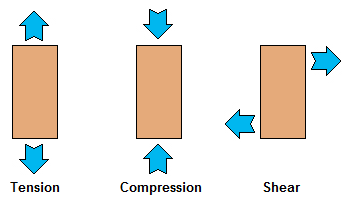 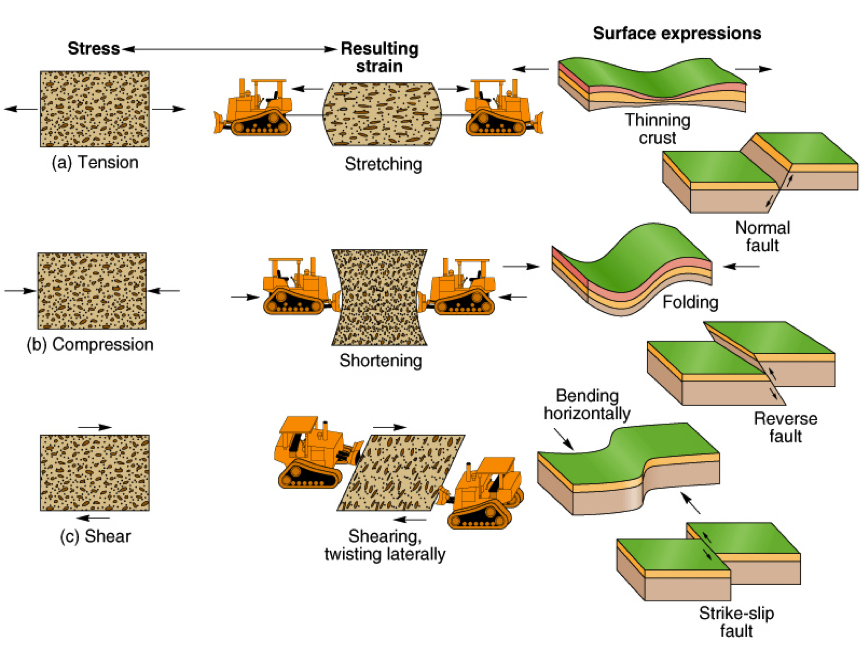 